Szanowni Państwo, Wojewódzki Urząd Pracy w Białymstoku rozpoczął proces przygotowania założeń do konkursów regionalnych 
w ramach Programu Operacyjnego Wiedza Edukacja Rozwój POWER 2014-2020. W związku z tym, 
iż ww. programowanie powinno opierać się na rozpoznaniu potrzeb osób młodych, w szczególności w zakresie ich aktywności edukacyjnej, zawodowej i społecznej, zwracamy się do Państwa o pomoc w uzyskaniu rzetelnych 
i miarodajnych informacji. Posłużą one do zaprojektowania efektywnego wykorzystania środków publicznych w zakresie szerokiego wsparcia osób młodych zamieszkujących województwo podlaskie. Mamy nadzieję, że udzielenie odpowiedzi na pytania zawarte w ankiecie będzie Państwa głosem w dyskusji na temat sytuacji osób młodych, dlatego też prosimy, aby te wypowiedzi były wyczerpujące i inspirujące do kontynuacji żywej dyskusji na ww. temat. ANKIETA„Identyfikacja potrzeb i priorytetów osób młodych w zakresie ich aktywizacji edukacyjnej, zawodowej oraz społecznej w województwie podlaskim”Identyfikacja działań na rzecz młodzieży--------------------------------------------------------------------------------------------------------------------------Identyfikacja dotychczasowych form współpracy i zakresu wspólnych inicjatyw oraz możliwości nawiązania i podtrzymywania współpracy w celu prowadzenia działań na rzecz młodzieżyDziękujemy za zaangażowanie i czas poświęcony na wypełnienie ankiety!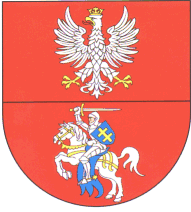 WOJEWÓDZKI URZĄD PRACYw Białymstokuul. Pogodna 22, 15-354 Białystok, tel. (085) 74 97 200, fax.74 97 209e-mail: sekretariat@wup.wrotapodlasia.pl , www.up.podlasie.pl.Jakie są cele działania Państwa instytucji/organizacji związane z problematyką osób młodych?Proszę wstawić „x” we właściwym poluDziałania na rzecz podnoszenia szans edukacyjnych oraz jakości kształcenia osób młodych Aktywizacja zawodowa osób młodychDziałalność na rzecz integracji i reintegracji zawodowej i społecznej osób młodych zagrożonych marginalizacją/wykluczeniem społecznymWsparcie przedsiębiorczościAktywizacja społeczna osób młodych, w tym aktywizacja obywatelskaRozpoznawanie, rozbudzanie zainteresowań własnych i potrzeb kulturalnych osób młodychOrganizowanie wydarzeń związanych z problematyką osób młodych, w tym promowanie działań skierowanych do osób młodychNawiązywanie i utrzymywanie współpracy z pokrewnymi organizacjami krajowymi i zagranicznymiInne działania, jakie?……………………………………………………………Proszę wymienić działania w ramach wyodrębnionych obszarów, które były przez Państwa instytucję/organizację realizowane na rzecz osób młodychDziałania na rzecz podnoszenia szans edukacyjnych oraz jakości kształcenia osób młodychAktywizacja zawodowa osób młodychWspieranie aktywizacji społecznej osób młodych, inne działania, jakie?Do jakich grup osób młodych w wieku 18-29 lat Państwa instytucja/organizacja kieruje swoje działania? Proszę wstawić 
„x” we właściwym poluOsób młodych zarejestrowanych jako bezrobotni1A. w tym osób młodych bezrobotnych długotrwaleOsób młodych poszukujących pracy niezarejestrowanych w urzędzie pracyStudentów studiów zaocznych i wieczorowych niepracujących i poszukujących pracyAbsolwentów szkół ponadgimnazjalnych/uczelni (w okresie 48 mies. od dnia ukończenia szkoły lub uzyskania tytułu zawodowego) niepracujących i poszukujących pracyOsób młodych biernych zawodowo (tj. niepracujących i nie zarejestrowanych jako bezrobotni)5A. w tym osób młodych niepełnosprawnych 5B. w tym osób młodych zamieszkujących tereny wiejskie i małe miastaOsób młodych z grupy NEET (tj.  pozostających poza zatrudnieniem, edukacją i szkoleniem)Innych grup osób młodych zagrożonych wykluczeniem społecznym, 
jakich? …………………………………………………….……………………Proszę o wskazanie sposobów dotarcia ze wsparciem do niżej wymienionych grup osób młodych w wieku 18-29 lat Do osób młodych z grupy NEET (tj.  pozostających poza zatrudnieniem, edukacją 
i szkoleniem) nie zarejestrowanych w urzędzie pracyDo osób młodych biernych zawodowo (tj. nie pracujących i nie zarejestrowanych w urzędzie pracy jako bezrobotni)Proszę wskazać inne grupy osób młodych w wieku 18-29 lat, do których dotarcie ze wsparciem jest trudne i jak do nich dotrzećProszę wskazać po trzy najważniejsze czynniki hamujące oraz po trzy najważniejsze czynniki wspierające aktywność osób młodychProszę wskazać po trzy najważniejsze czynniki hamujące oraz po trzy najważniejsze czynniki wspierające aktywność osób młodychBariery w aktywności osób młodychCzynniki wspierające aktywność osób młodychW zakresie aktywności zawodowejW zakresie aktywności zawodowejW zakresie aktywności edukacyjnejW zakresie aktywności edukacyjnejW zakresie aktywności społecznejW zakresie aktywności społecznejProszę podać propozycje działań, które warto podjąć w przyszłości, aby poprawić sytuację osób młodych na rynku pracyCzy nawiązują/nawiązywali Państwo współpracę z innymi podmiotami w celu realizacji działań na rzecz aktywizacji młodzieżyProszę wstawić „x” we właściwym poluTakNie  –>przejść do pytania 10Z jakimi instytucjami/ organizacjami podejmują/ podejmowali Państwo działania wspierające aktywizację osób młodych w wieku 18-29 lat oraz w jakiej formie? 
(Proszę podać nazwy instytucji/ organizacji)Formy współpracy 
(proszę wstawić „x” we właściwym polu)Formy współpracy 
(proszę wstawić „x” we właściwym polu)Formy współpracy 
(proszę wstawić „x” we właściwym polu)Formy współpracy 
(proszę wstawić „x” we właściwym polu)Formy współpracy 
(proszę wstawić „x” we właściwym polu)Z jakimi instytucjami/ organizacjami podejmują/ podejmowali Państwo działania wspierające aktywizację osób młodych w wieku 18-29 lat oraz w jakiej formie? 
(Proszę podać nazwy instytucji/ organizacji)FormalneNieformalneWspółpraca stałaWspółpraca okresowaInna forma, jaka?Czy są Państwo zainteresowani podjęciem/kontynuowaniem współpracy z innymi instytucjami/organizacjami działającymi na rzecz poprawy sytuacji osób młodych na rynku pracy?Proszę wstawić „x” we właściwym poluTakNie Proszę wskazać przykłady „dobrych praktyk” w zakresie współpracy instytucji/ organizacji na rzecz poprawy sytuacji osób młodych na rynku pracy 
(w woj. podlaskim i poza regionem).Nazwa/ pieczęć instytucji/organizacjiStanowisko/ funkcja osoby wypełniającej ankietę